Azərbaycan Respublikasının Prezidenti yanında Qeyri-Hökumət Təşkilatlarına Dövlət Dəstəyi Şurasının  maliyyə dəstəyi ilə “Maarifpərvərlik” Azərbaycan Gənclərinin İctimai Yardım Assosiasiyası (MAGİYA) ictimai birliyi tərəfindən reallaşdırılan ““Azərbaycanda yaşayan milli azlıqlar: mədəniyyətlərarası dialoq” mövsuzunda tədbirlərin təşkili” layihəsi çərçivəsində  N Ə Z Ə R İ – P R A K T İ K   K O N F R A N S (Panel müzakirələr və infoturlar)28-30 iyun 2019-cu il, Lənkəran (Astara və Lerik)Ərizə FormasıƏrizə formasını doldurmazdan öncə cari layihə haqqındakı elanla lütfən yaxından tanış olun!Ərizələrin son qəbul müddəti: 16 iyun 2019-cu il, Saat 24.00Müraciətçi haqqındaİştirakçılıq haqqında Əvvəllər MAGİYA ictimai birliyinin tədbirlərində iştirak etmisinizmi və ya iştirak etmək üçün ictimai birliyə müraciət etmisinizmi  (tədbirin adı və tarixi)?Nə üçün bu tədbirdə iştirak etmək istəyirsiniz (şəxsi motivasiyanızı/istəyinizi əsaslandırın)? Tədbirdə iştirak etmək hüququnu əldə etsəniz təmsil olunduğunuz etnik qrup haqqında hansı məlumatları və necə təqdim edə bilərsiniz (etnik qrup, onların milli adət-ənənələri və s. barədə təqdimat və ya video-çarxlar və s.)?Layihə haqqında məlumatı (mənbənin adı və ünvanı göstərilməklə) haradan əldə etmisiniz (məsələn, sosial şəbəkə, internet səhifəsi və s.)?Seçiləcəyim təqdirdə tədbirin bütün sessiyalarında 3 gün ardıcıl olaraq iştirak edəcəyimi təsdiqləyirəm!Tarix: “___” “___________” 2019-cu il		                  	E-mail: magiyango@gmail.com 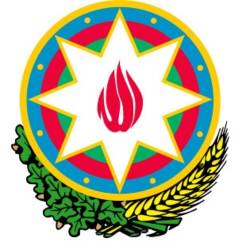 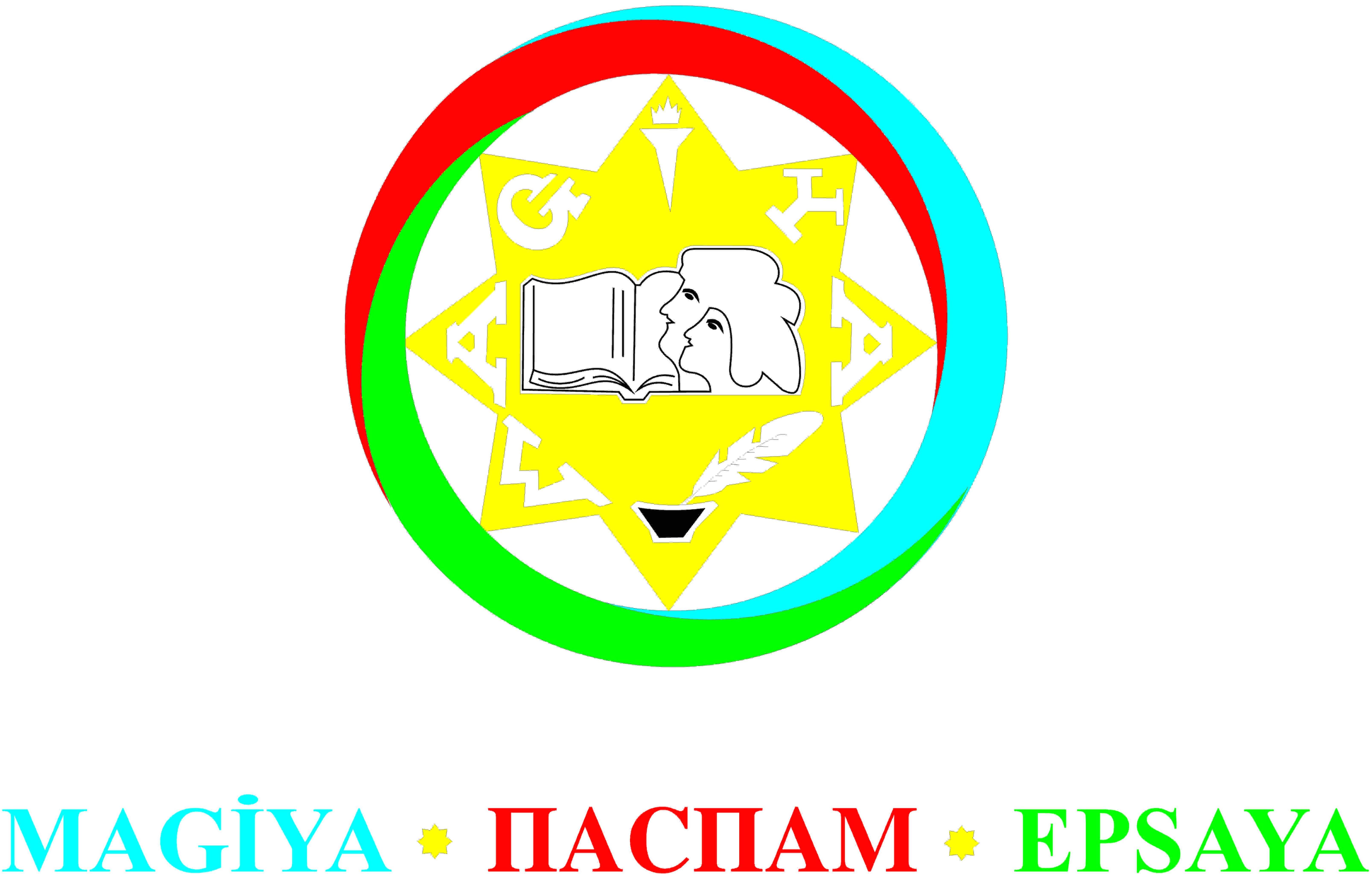 Soyad, ad və ata adıDoğum tarixi (gün, ay, il)Doğum yeri (şəxsiyyət vəsiqəsi üzrə) Etnik mənsubiyyətiniz (avar, ləzgi, tat və s.)Yaşayış yeri (faktiki olduğunuz ünvan) Şəxsiyyət vəsiqəsinin seriya və nömrəsiCins (uyğun xanaya X işarəsi qoyun) Kişi                    Qadın    Təhsil (uyğun xanaya X işarəsi qoyun) Ali                     Orta-ixtisas      Orta-ümumtəhsilTəhsil aldığınız ali, orta ixtisas və ya orta-ümumtəhsil təhsil müəssisəsinin adıİş yeriniz və ya məşğuliyyətinizİnternet səhifəsi (əgər mövcuddursa)İş və ya ev telefon nömrələriMobil telefon nömrələriE-mailSosial şəbəkə ünvanları (facebook və s.)